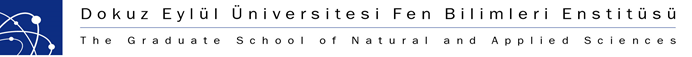 2018/2019 ÖĞRETİM YILI BAHAR YARIYILI YATAY GEÇİŞ KONTENJANLARIÜniversitemiz FEN BİLİMLERİ ENSTİTÜSÜ’ne 2018/2019 Öğretim Yılı Bahar Yarıyılı "TEZLİ YÜKSEK LİSANS, TEZSİZ YÜKSEK LİSANS VE DOKTORA" öğretimine yatay geçiş ile alınacak öğrencilerin, her anabilim dalı için başvurabilecekleri öğretim programları, öğrenci kontenjanları aşağıda belirtilmiştir. Dokuz Eylül Üniversitesi Fen Bilimleri Enstitüsü programları arasındaki ve Fen Bilimleri Enstitüsü dışındaki yükseköğretim kurumlarından yapılan yatay geçiş başvurusu işlemleri aşağıdaki koşullara uygun olarak yürütülür:a) Yatay geçiş yapmak isteyen öğrencinin kayıtlı olduğu programda en az bir yarıyıl eğitim görmüş olması ve aldığı tüm derslerden başarılı olmuş ve genel not ortalamasının en az 4 üzerinden 3 olması ve son üç yıl içerisinde alınmış İngilizce Yeterlik Belgesi olması gerekir.b) Öğrencinin Enstitümüzdeki yatay geçiş yapmak istediği programın açık olması ve programa kayıtlanacağı yarıyılda yatay geçiş yapacak öğrenci dışında ders aşamasında olan öğrenci sayısının yüksek lisans programları için en az 2 (iki) doktora programları için en az 1 (bir) olması gerekir.c) Öğrencinin yatay geçiş yapacağı programa o dönem kaydolmuş öğrencilerin en düşük ALES puanına eşdeğer veya daha yüksek ALES puanına(son beş yıl içinde alınmış) sahip olması koşulu aranır.d) Öğrencinin yatay geçiş yapacağı programın kabul koşullarında (lisansüstü ilan metni) belirtilen diplomaya sahip olması gerekir. e) İkinci öğretim programlarından örgün öğretim programlarına yatay geçiş yapılamaz. f) %100 İngilizce programlara yatay geçiş için öğrencinin geldiği programın %100 ingilizce olması gerekir.BAŞVURU İÇİN GEREKLİ BELGELER:a) ALES Sonuç Belgesi.b) Yüksek lisans için Lisans öğrenimi sırasında aldığı dersler ve notlarını, Doktora için Lisans ve yüksek lisans öğrenimi sırasında aldığı dersler ve notlarını gösterir resmi onaylı belgec) Yüksek lisans için Lisans geçici mezuniyet belgesi veya diploma, Doktora için Lisans ve Yüksek Lisans geçici mezuniyet belgesi veya diploma.d) İngilizce Yeterlik Belgesi;    ÖSYM tarafından yapılan merkezi yabancı dil sınavından (İngilizce) en az 60 puan veya ÖSYM Yönetim Kurulu tarafından eşdeğerliği      kabul edilen sınavların herhangi birinden (son 3 yıl içinde) bu puan muadili bir puanı aldığını belgelendirmeleri gerekmektedir.e) Resmi onaylı ve fotoğraflı nüfus cüzdanı örneği (TC Kimlik no belirtir)f) Kısa özgeçmiş g) Var ise yayınlarının bir listesi* Başvurular 21/01/2019 – 25/01/2019 tarihleri arasında olup, başvuruları uygun görülenler 04/02/2019 tarihinde ilan edilecektirD.E.Ü.  FEN BİLİMLERİ ENSTİTÜSÜ YÜKSEK LİSANS VE DOKTORA YATAY GEÇİŞ KONTENJANLARI (ÖRGÜN)D.E.Ü. FEN BİLİMLERİ ENSTİTÜSÜ TEZSİZ YÜKSEK LİSANS YATAY GEÇİŞ KONTENJANLARI (ÖRGÜN ÖĞRETİM)D.E.Ü. FEN BİLİMLERİ ENSTİTÜSÜ TEZSİZ YÜKSEK LİSANS YATAY GEÇİŞ KONTENJANLARI (İKİNCİ ÖĞRETİM)Fen Bilimleri Enstitüsü web sayfası adresi – „http://www.fbe.deu.edu.tr “Anabilim DalıÖğretim ProgramıYüksek Lisans KontenjanıDoktora KontenjanıBiyoteknolojiBiyoteknoloji11Çevre MühendisliğiÇevre Mühendisliği22Deniz  Bilimleri ve TeknolojisiDeniz Jeolojisi ve Jeofiziği22Deniz  Bilimleri ve TeknolojisiDeniz Kimyası20Deniz  Bilimleri ve TeknolojisiCanlı Deniz Kaynakları22Deniz  Bilimleri ve TeknolojisiGemi İnşaatı20Deniz  Bilimleri ve TeknolojisiFiziksel Oşinografi20Deprem YönetimiDeprem Yönetimi2-Doğal Yapı Taşları ve Süs TaşlarıDoğal Yapı Taşları ve Süs Taşları2-Gemi Makinaları İşletme Mühendisliği Deniz Ulaştırma Sistemleri Mühendisliği10İstatistikİstatistik22İş Sağlığı ve Güvenliğiİş Sağlığı ve Güvenliği11Jeofizik MühendisliğiJeofizik Mühendisliği22Jeoloji MühendisliğiEkonomik Jeoloji22Jeoloji MühendisliğiUygulamalı Jeoloji22Jeotermal EnerjiJeotermal Enerji2-KimyaKimya22Lojistik MühendisliğiLojistik Mühendisliği2-Maden Mühendisliği Maden İşletme20Maden Mühendisliği Cevher Hazırlama20Metalurji ve Malzeme MühendisliğiMetalurji ve Malzeme Mühendisliği11Nanobilim ve NanomühendislikNanobilim ve Nanomühendislik22Şehir ve Bölge PlanlamaŞehir ve Bölge Planlama11Tekstil MühendisliğiTekstil Mühendisliği22Deprem YönetimiDeprem Yönetimi2Jeotermal EnerjiJeotermal Enerji2İş Sağlığı ve Güvenliğiİş Sağlığı ve Güvenliği1 Lojistik MühendisliğiLojistik Mühendisliği2 